                                                                                                             ПРОЄКТ № 40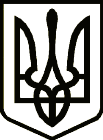 УкраїнаНОВГОРОД – СІВЕРСЬКА МІСЬКА РАДАЧЕРНІГІВСЬКОЇ ОБЛАСТІ(десята сесія VIIІ скликання)РІШЕННЯ       квітня 2021 року                                                                                         №      Про звернення Новгород-Сіверськоїміської  ради  Чернігівської  області до Чернігівської обласної ради щодозабезпечення  населення  якісною питною водоюЗ метою забезпечення жителів Чернігівщини якісною питною водою,  керуючись статтями 26, 59, 60 Закону України «Про місцеве самоврядування     в Україні», міська рада  ВИРІШИЛА: 1. Звернутись до Чернігівської обласної ради щодо необхідності розроблення та прийняття Чернігівською обласною радою Програми «Питна вода», спрямованої на забезпечення населення якісною питною водою (звернення додається).2. Організацію виконання рішення покласти на секретаря міської ради Лакозу Ю.В.3. Контроль за виконанням рішення покласти на постійну комісію міської ради з питань регламенту, депутатської діяльності, законності та правопорядку.Міський голова 					 			Л. ТкаченкоПроєкт рішення підготував:Депутат міської ради                                                                                В. ЛакозаПОГОДЖЕНО :Заступник міського голови з питань діяльності виконавчих органів міської ради                                                                                 С. ЙожиковКеруючий справами виконавчого комітету міської ради                                                                               С. ПоливодаНачальник юридичного відділу міської ради                                                                                 М. ШахуновСекретар міської ради                                                                             Ю. Лакоза